Приложение N 1к Административному регламентупо предоставлению муниципальной услугиОб отказе в утверждении схемы расположения земельного участка (земельных участков) на кадастровом плане территорииУважаемый (ая) ____________________!Рассмотрев заявление от_______N_______ и приложенные к нему документы, в соответствии со ст. ст. 11.10, 39.11 Земельного кодекса Российской Федерации, ___________, в утверждении схемы отказано по основаниям_________________.Разъяснение причин отказа______________.Дополнительно информируем____________.Должность уполномоченного лица                                     ФИО уполномоченного лица                                                                                                     ( электронная подпись)Исп. Фамилия И.О.Тел. 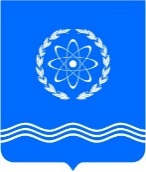 Калужская областьАДМИНИСТРАЦИЯ ГОРОДА ОБНИНСКА249037, г. Обнинск Калужской области,пл. Преображения, д. 1тел. (48439) 5-83-10факс: (48439) 6–62-82E-mail: aobninsk@adm.kaluga.ruсайт: www.admobninsk.ru__________________ № ____________На № _________ от __________ Директору ООО «____»И.О.ФамилияИндекс, почтовый адрес